Francesco  LuzziniMax Planck Institute for the History of Science – Department IBoltzmannstraße 22 – 14195 Berlin, GermanyTel. +39 340-002-7012		      fluzzini@mpiwg-berlin.mpg.de / francesco_luzzini@yahoo.com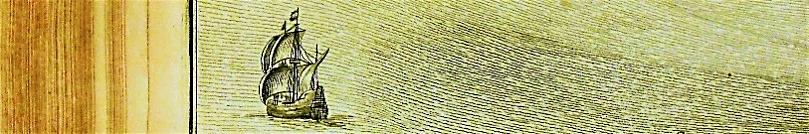 Education and Qualifications2020	Habilitation Degree in History of Science, Associate Professor (Abilitazione Scientifica Nazionale, Professore di II Fascia) – Italian Ministry of Education, University and Research2014		Habilitation Degree in History of Science, Associate Professor (Abilitazione Scientifica Nazionale, Professore di II Fascia) – Italian Ministry of Education, University and Research2009		Ph.D., History of Science (Honors) – University of Bari2009		Teaching Fellow, History of Science – University of East Piedmont2008		Teaching Fellow, History of Science – University of Milan2005		M.S., Natural Sciences (Honors) – University of Milan1996		Classical Lyceum (Diploma di Maturità Classica) – Istituto Salesiano S. Ambrogio, MilanLanguagesItalian (Native)       English (Fluent)       Latin (Good)       German (Basic)Employment2017-		Max Planck Institute for the History of Science (MPIWG Berlin), Dept. I – Research Affiliate, project Knowledge in and of the Anthropocene (research group member, early modern period)2017-		Isis Current Bibliography of the History of Science (IsisCB) – Contributing Editor2017-2019		Museum of Sciences-MuSe (Trento) – Research Fellow2016-2017	University of East Piedmont, Dept. of Humanities – Lecturer, History of Medicine2015-2016	University of Oklahoma, University Libraries – Edition Open Sources Fellow2015-2016	University of Insubria, Dept. of Theoretical and Applied Sciences – Postdoctoral Fellow2012-2015	University of Milan, Dept. of Biosciences – Adjunct Professor, History of Biology2010-2013	University of East Piedmont, Dept. of Humanities – Postdoctoral Fellow2010-2011	University of East Piedmont, Dept. of Humanities – Adjunct Professor, History of GeologyGrants, Awards, Short-Term Fellowships (Selected)2020	European Commission – Marie Skłodowska-Curie Seal of Excellence, Horizon 2020-MSCA Global Fellowship Proposal “Sounding the Depths of Providence” (SOUNDEPTH)2020, Jan-Apr	University of Oklahoma (Norman, OK) – Andrew W. Mellon Fellowship Award2019 	Arizona State university – Conference Travel Grant, IsisCB Workshop (Utrecht, Jul 27-28, 2019)2018		International Commission on the History of Geological Sciences (INHIGEO) – Conference Travel Grant, 43rd INHIGEO Meeting (Mexico City, Nov 12-21, 2018)2016, Jul-Dec	MPIWG Berlin, Dept. I – Visiting Fellowship2014, May-Jul	Linda Hall Library (Kansas City, MO) – 2014 Fellowship Award2012, May-Jul	Linda Hall Library (Kansas City, MO) – 2012 Fellowship Award2007		University of Florence-Biblioteca Leonardiana di Vinci – Summer School Grant, 2007 Post-Graduate Specialization Course (Vinci, Sep 14 to 21, 2007)2007		Accademia Nazionale delle Scienze detta dei XL (Rome) – Prize, Best Degree Thesis in History of Biology (year 2006), May 22, 2007Other Appointments and Services to the Profession (Selected)2017-		Il Protagora (Journal) – Co-editor (History of Science)2016-		The History of Earth Sciences Society/Earth Sciences History (Journal of HESS) – Councilor 2009-		Online Inventory of Antonio Vallisneri’s Correspondence – Scientific Manager2015-2018	ISCH COST Action “Reassembling the Republic of Letters, 1500-1800” – Affiliate Scholar2012-2017	Acque Sotterranee, Italian Journal of Groundwater – Column Editor2007-2009		Vallisneri National Edition – Transcription/philological analysis of 1200 letters (17th-18th cent.)2002-2003	JRC-Joint Research Centre (Ispra) – Apprenticeship, hypolimnic water analysis2001		LIFE-URSUS Project – Apprenticeship, wildlife radio telemetry (Adamello Brenta Park, Italy)Memberships and Affiliations2020-		The Renaissance Society of America (RSA)2020-		University of Oklahoma, Dept. of the History of Science – Affiliate Fellow2018-		The History of Science Society (HSS)2016-		The History of Earth Sciences Society (HESS)2013-		Centro Studi Lazzaro Spallanzani (Lazzaro Spallanzani Studies Center)2012-		International Commission on the History of Geological Sciences (INHIGEO)Peer-Review Activity2020-		Geological Society of America Books2019-		Centaurus: An International Journal of the History of Science and its Cultural Aspects (ISSN: 0008-8994)2019-		Earth Sciences History (ISSN: 0736-623X)2018-		Studi di Storia Medievale e di Diplomatica (ISSN: 2611-318X)2018-		Society and Politics (ISSN: 1843-1348)2017-		Italian Journal of Geosciences (ISSN: 2038-1719)2017-		Rendiconti Online della Società Geologica Italiana (ISSN: 2035-8008)2016-		Historical Biology: An International Journal of Paleobiology (ISSN: 0891-2963)2015-		History Matters: An Undergraduate Journal of Historical Research (ISSN: 1934-4651)Meetings, Workshops, Seminars, Lectures (Selected)2020, Apr 30	Seminar: The Edition Open Sources Project: Critical Editions and Modern Academia (MPIWG Berlin)2020, Mar 6	Invited Lecture: Sounding the Depths of Providence: Mineral (Re)generation and Human-Environment Interaction in the Early Modern Period (University of Oklahoma, Dept. of the History of Science)2019, Nov 26	Workshop: Cosmologies of Resource Transformation in the Early Modern Period (Collaborative Research Center 980, Berlin)2019, Sep 20	Meeting: Variable Matters: Materia Medica in the Eighteenth-Century World (University of Basel) – Paper: Naturae Consilio. Earthly Substances, Medicine and Therapeutics in Vallisneri’s Research2019, Jul 27-28	IsisCB Workshop 2019 (Utrecht)2019, Jun 14	Scientiae Conference 2019 (Belfast) – Paper: Inversi Arboris Instar: (Re)generative Theories and Botanical Analogies In the Early Modern Debate on Mineral Ores2018, Nov 13	43rd INHIGEO Meeting (Mexico City) – Paper:	Sounding the Depths of Providence. On Mineral (Re)generation and Human-Environment Interaction in the Early Modern Period2018, Apr 24	Seminar: On Deep Time. Theories of the Earth in the Early Modern Period: an Overview (MPIWG Berlin)2017, Nov 8	Invited Lecture:	Notes from the Paleoanthropocene. Antonio Vallisneri’s Primi Itineris Specimen: an Edition Open Sources book (University of Vienna, Dept. of History)2017, Sep 22	Meeting: Mapping the Territory: Exploring People and Nature, 1700-1830 (University of Bern) – Paper: In Aspero Solo. Antonio Vallisneri’s Primi Itineris per Montes Specimen Physico-Medicum2017, Jul 28	Meeting: 25th International Congress of History of Science and Technology (Rio de Janeiro) – Paper: Antonio Vallisneri and the Rise of Naturalistic Experimentalism. A European Debate2017, Apr 6	Conference: Material Culture, Science and Technology (MPIWG Berlin) – Talk: Earth Sciences and Field Research in Early 18th Century Italy2016, Nov 15	Seminar: Primi Itineris Specimen (1705). An Edition Open Sources Book (MPIWG Berlin)2016, Feb 4	Invited Lecture: Closing the cycle. Natural Philosophy and the debate on the origin of springs from the 16th to the 18th centuries (University of Oklahoma, School of Geology & Geophysics)2016, Feb 1	Conference: 2016 Digital Humanities @ OU Day 2 (University of Oklahoma) – Talk: 	Defining a New Harmony. The EOS Project: Towards a Critical Edition of an Early Modern Scientific Text2015, Nov 3	GSA Annual Meeting (Baltimore, MD) – Paper: Description, analogy, symbolism, faith. Jesuit science and iconography in the early modern debate on the origin of springs2015, Oct 16	Seminar: Maxima parvo tempore molimur. A critical edition of Antonio Vallisneri’s manuscript “A Physico-Medical Example of a First Journey Through the Mountains” (University of Oklahoma)2014, Jul 22	Invited Lecture: Through dark and mysterious paths. Early modern science and the search for the origin of springs from the 16th to the 18th century (Linda Hall Library, Kansas City, MO)2014, Jul 8	39th INHIGEO Meeting (Asilomar Conference Grounds, Pacific Grove, CA) – Paper: Early modern science and the search for the origin of springs from the 16th to the 18th century2013, Feb 22	Meeting: Scorci di un fiume. L’Adige come problema storiografico complesso (Rovereto, Italy) – Paper: L’Itale Terre a vagheggiare inteso. Il bacino dell’Adige nel XVIII secolo: tra storia e scienza2012, Jul 18	Invited Lecture: Faith and facts, experience and expedience. A comparison of Protestant and Italian Catholic perspectives in 17th and 18th-Century theories of the Earth (Linda Hall Library, Kansas City, MO)2010, Nov 17	Meeting: Il Giornale de’ Letterati d’Italia trecento anni dopo: scienza, storia, arte, identità (1710-2010) (Padua-Venice-Verona) – Paper: Tutto pien di natura tacito. Le scienze della Terra nel Giornale de’ Letterati2010, July 6 	35th INHIGEO Meeting (Madrid-Almadén) – Paper: Matrices, not seeds. Vallisneri’s research on mines: between empiricism and philosophy2008, Jan 22	Meeting: XVIII Convegno Nazionale dei Dottorati di Ricerca in Filosofia (Reggio Emilia, Italy) – Paper: Calando i vecchi monti, e alzandosene de’ nuovi. Le Scienze della Terra nel pensiero di Antonio Vallisneri2007, Nov 21 	Meeting: Networks on the Net. Towards the inventory and the publishing of the Vallisneri Archive (Milan) – Paper: Utilia scripta. Considerazioni sull’utilizzo del carteggio vallisneriano2007, Jul 31 	32nd INHIGEO Meeting (Eichstätt, Germany) – Paper: Flood conceptions in Vallisneri’s thought2006, Jun 22	Meeting: Antonio Vallisneri. La figura, il contesto, le immagini storiografiche (Milan) – Paper: Antonio Vallisneri e i vermicelli spermatici: evoluzione di un concettoPodcasts2020, Aug 14	Il corpo umano nei secoli tra teoria e pratica (RSI-Radiotelevisione Svizzera – Rete Tre)2020, Aug 11	(Interview) Il vaccino nella storia (RSI-Radiotelevisione Svizzera – Rete Due)2020, May 22	Il preservativo nella storia (RSI-Radiotelevisione Svizzera – Rete Tre)2020, Mar 30	Cosa ci insegnano le epidemie del passato (RSI-Radiotelevisione Svizzera – Rete Tre)2020, Mar 3	(Interview) Il virus e la storia (RSI-Radiotelevisione Svizzera – Rete Due)Exhibitions2010-2013	Ostinate esperienze. Antonio Vallisneri e le Scienze della Terra: il viaggio montano del 1704 (Gallicano-Reggio Emilia-Milan-Scandiano, Italy)PublicationsBooks2021	(forthcoming) Scalare il Sublime. Memoriale dell’Hotel Nave d’Oro di Predazzo: Vol. I (1820-1875), Bolzano, Athesia.2018	Theory, Practice, and Nature In-between: Antonio Vallisneri’s Primi Itineris Specimen, Berlin, Edition Open Access/MPIWG Berlin, Sources 9.2013	Il miracolo inutile. Antonio Vallisneri e le scienze della Terra in Europa tra XVII e XVIII secolo, Florence, Olschki.Journal articles2020	“Sounding the depths of providence: Mineral (re)generation and human-environment interaction in the early modern period,” Earth Sciences History, Vol. 39, n. 2, pp. 389-408.2020	“Distorsioni bibliografiche e storture etiche. Le pubblicazioni di storia della scienza nel contesto italiano,” Il Protagora, Vol. XLVI (2019), nn. 31-32, pp. 327-340.2020	“In Reply to Marco Beretta,” Isis, Vol. 110, n. S1 (Isis 2019 Current Bibliography), pp. 18-20.2019 	“Bibliographical Distortions, Distortive Habits: Contextualizing Italian Publications in the History of Science,” Isis, Vol. 109, n. S1 (Isis 2018 Current Bibliography), pp. 3-13.2017	“Ad venandam veritatem. Nuove ricerche sulle scienze della Terra nel «Giornale de’ Letterati d’Italia»,” Physis, Rivista Internazionale di Storia della Scienza, Vol. LI, nn. 1-2, pp. 129-140.2015	“Through dark and mysterious paths. Early modern science and the search for the origin of springs from the 16th to the 18th centuries,” Earth Sciences History, Vol. 34, n. 2, pp. 169-189.2011	“Multa curiosa. Vallisneri’s early studies on Earth sciences,” Nuncius, Vol. 26, n. 2, pp. 334-354.2011	“L’edizione elettronica del testo scientifico d’età moderna: criteri, problemi, prospettive di ricerca,” Philosophical Readings, Vol III, n. 1, pp. 43-47.Book chapters2021	(forthcoming) “Accettare lo stato mutevole dell’arte. Ecdotica, informatica e interdisciplinarità: inquietudini epistemologiche, metodologiche, accademiche,” in Storia e Filosofia della Scienza: una nuova alleanza?, ed. F. Minazzi, Milan-Udine, Mimesis.2021 	(forthcoming) “(Re)shaping a method. Field Research and Experimental Legacy in Vallisneri’s Primi Itineris Specimen,” in Mapping the Territory. Exploring People and Nature 1700-1830, ed. S. Boscani Leoni, Leiden, Brill.2018	“Faelicissime floret. La Garfagnana estense descritta da Antonio Vallisneri,” in La Garfagnana. Relazioni e conflitti nei secoli con gli Stati e i territori confinanti, ed. G. Bertuzzi, Modena, Aedes Muratoriana, pp. 119-137.2016	“L’Itale Terre a vagheggiare inteso. La regolazione dell’Adige nel XVIII secolo: tra storia e scienza,” in Il fiume, le terre, l’immaginario. L’Adige come fenomeno storiografico complesso, ed. V. Rovigo, Rovereto, Osiride, pp. 287-312.2015	“Per infera ad astra. O del contributo gesuitico al dibattito sull’origine delle sorgenti nel XVII secolo,” in Le Radici della Razionalità Critica: Saperi, Pratiche, Teleologie, ed. D. Generali, Vol. II, Milan-Udine, Mimesis, pp. 755-767.2014	“An uncomfortable, yet wonderful journey. Antonio Vallisneri and his exploration of the Northern Apennines,” in Nel nome di Lazzaro. Saggi di storia della scienza e delle istituzioni scientifiche, Bologna, Pendragon, pp. 207-220.2012	“Tutto pien di natura tacito. Le scienze della Terra nel «Giornale de’ Letterati»,” in Il «Giornale de’ Letterati d’Italia» trecento anni dopo. Scienza, storia, arte, identità, ed. E. del Tedesco, Pisa-Rome, Fabrizio Serra, pp. 49-60.2011	“Le Scienze della Terra nella corrispondenza milanese di Antonio Vallisneri,” in Clelia Grillo Borromeo Arese. Un salotto letterario settecentesco tra arte, scienza e politica, Vol. I, ed. D. Generali, Florence, Olschki, pp. 113-125.2011	“Matrices, not seeds. Vallisneri’s research on mines: between empiricism and philosophy,” in History of Research in Mineral Resources, eds. J.E. Ortiz, O. Puche, I. Rábano and L.F. Mazadiego, Madrid, IGME, pp. 105-112.2011	“Utilia Scripta. Considerazioni sull’utilizzo del carteggio vallisneriano,” in Le reti in rete. Per l’inventario e l’edizione dell’Archivio Vallisneri, eds. I. Dal Prete, D. Generali and M.T. Monti, Florence, Olschki, pp. 107-122.2010	“Cavità naturali ed artificiali in Garfagnana e Lunigiana. Le esplorazioni di Antonio Vallisneri,” in Antonio Vallisneri dalla Garfagnana alla Scienza, ed. Pietro Rocchi, Lucca, Maria Pacini Fazzi Editore, pp. 93-124.2009	“Flood conceptions in Vallisneri’s thought,” in Geology and Religion: A History of Harmony and Hostility, ed. M. Kölbl-Ebert, London, Geological Society, Special Publications 310, pp. 77-81.2008	“La Tana che urla: cenni di speleologia vallisneriana,” in Antonio Vallisneri. La figura, il contesto, le immagini storiografiche, ed. D. Generali, Florence, Olschki, pp. 349-369.2007	“Antonio Vallisneri e la questione dei vermicelli spermatici: un’indagine storico-naturalistica,” in From Makers to Users. Microscopes, Markets, and Scientific Practices, eds. D. Generali and M. Ratcliff, Florence, Olschki, pp. 73-89.Reviews and chronicles2020	(in press) “Giovanni Pietro Orelli Barnaba di Locarno, Opera Medica (1711)”, by Benedino Gemelli, book review, Lezioni Bellinzonesi, Vol. 11.2018	“Aqua curanda est. Le acque e il loro utilizzo nei territori di Friburgo in Brisgovia e Catania dal XIII al XVI secolo,” by Marco Leonardi, book review, Renaissance Quarterly, Vol. 71, n. 4, pp. 1489-1491.2016	“L’eruzione vesuviana del 1631. Una storia d’età moderna,” by Alfonso Tortora, book review, Aestimatio, n. 11, pp. 364-369.2015	“Anatome. Sezione, scomposizione, raffigurazione del corpo nell’Età Moderna,” eds. G. Olmi and C. Pancino, book review, Società e Storia, n. 148, pp. 395-397.2011	“Lettere di Giovanni Arduino (1714-1795) Geologo,” ed. E. Vaccari, book review, Studi Veneziani, Vol. LX, pp. 682-690.2008	“Ciclo di presentazioni Vallisneriane,” chronicle, Il Protagora, Vol. XXXVI, n. 11, pp. 211-216.2007	“Antonio Vallisneri. La figura, il contesto, le immagini storiografiche,” chronicle, Medicina & Storia, Vol. VII, n. 13, pp. 149-154.Abstracts2016	“The Edition Open Sources Project. Towards a critical edition of Antonio Vallisneri’s Primi Itineris Specimen,” Rendiconti Online della Società Geologica Italiana, Vol. 40, n. 1, p. 905.Outreach publications2020	“Per la vertù propria dell’acque. Vene minerali e sorgenti nella Pirotechnia di Vannoccio Biringuccio (1540),” Acque Sotterranee, Italian Journal of Groundwater, Vol. 9, n. 3, pp. 65-67.2019	“Quando il Cannaregio si fece dolce,” Acque Sotterranee, Italian Journal of Groundwater, Vol. 8, n. 2, pp. 75-77.2018	“Scalare il Sublime. Scienza e storia nel primo volume del Memoriale dell’Hotel Nave d’Oro di Predazzo (1820-1875),” Natura Alpina, Rivista della Società di Scienze Naturali del Trentino, Vol. 69, pp. 95-100.2017	“Agordo fu fatale. Le ricerche e l’ultimo viaggio di Friedrich Mohs (1773-1839),” Natura Alpina, Rivista della Società di Scienze Naturali del Trentino, Vol. 68, pp. 99-102.2017	“Caronte in Val d’Intelvi. L’Orrido di Osteno,” Acque Sotterranee, Italian Journal of Groundwater, Vol. 6, n. 1, pp. 83-84.2016	“Per tingere i panni in nero. Le fonti di Vitriola,” Acque Sotterranee, Italian Journal of Groundwater, Vol. 5, n. 3, pp. 65-66.2016	“Description, analogy, symbolism, faith. Jesuit science and iconography in the early modern debate on the origin of springs,” Acque Sotterranee, Italian Journal of Groundwater, Vol. 5, n. 2, pp. 65-67.2016	“Da Apollo alla Serenissima. Le terme dei Colli Euganei,” Acque Sotterranee, Italian Journal of Groundwater, Vol. 5, n. 1, pp. 49-50.2015	“Il mistero e la bellezza. La Fonte Aretusa tra mito, storia e scienza,” Acque Sotterranee, Italian Journal of Groundwater, Vol. 4, n. 3, pp. 79-80.2015	“Il tesoro umile, il tesoro ignorato. I fontanili della Pianura Padana,” Acque Sotterranee, Italian Journal of Groundwater, Vol. 4, n. 2, pp. 79-80.2014	“I fanghi prodigiosi. Gli studi naturalistici sulle salse emiliane,” Acque Sotterranee, Italian Journal of Groundwater, Vol. 3, n. 4, pp. 69-70.2014	“I mirabili discorsi di Monsieur Palissy,” Acque Sotterranee, Italian Journal of Groundwater, Vol. 3, n. 3, pp. 83-84.2014	“L’autarchia delle acque. Mario Bettini e il moto perpetuo,” Acque Sotterranee, Italian Journal of Groundwater, Vol. 3, n. 2, pp. 67-68.2014	“Un dibattito lungo secoli. La galleria Adige-Garda,” Acque Sotterranee, Italian Journal of Groundwater, Vol. 3, n. 1, pp. 65-66.2014	“L’orrido abisso. O della natura (s)gradevole,” Bootleg, n. 9, pp. 19-24.2013	“Archi in numero d’intorno a mille. L’acquedotto Mediceo di Asciano,” Acque Sotterranee, Italian Journal of Groundwater, Vol. 2, n. 4, pp. 81-82.2013	“Il paradosso di Kircher (che paradosso non è),” Acque Sotterranee, Italian Journal of Groundwater, Vol. 2, n. 3, pp. 65-66.2013	“La sofferta chiusura del cerchio. Il contributo di Edmond Halley all’idrologia,” Acque Sotterranee, Italian Journal of Groundwater, Vol. 2, n. 2, pp. 63-64.2013	“Il Signor Cestoni alla prova delle pignatte,” Acque Sotterranee, Italian Journal of Groundwater, Vol. 2, n. 1, pp. 95-96.2012	“L’industria principesca. Piero Ginori Conti e l’impianto geotermico di Larderello,” Acque Sotterranee, Italian Journal of Groundwater, Vol. 1, n. 3, pp. 97-98.2012	“Acqua (pulita) per tutti. Henry Darcy e l’acquedotto di Digione,” Acque Sotterranee, Italian Journal of Groundwater, Vol. 1, n. 2, pp. 73-74.2012	“Contro i lambicchi. Antonio Vallisneri e l’origine delle sorgenti,” Acque Sotterranee, Italian Journal of Groundwater, Vol. 1, n. 1, pp. 81-82.Exhibition catalogues2011	Nel gran libro della natura. Antonio Vallisneri e le scienze della Terra: il viaggio montano del 1704, Reggio Emilia, Centro Studi Lazzaro Spallanzani.